Prénom : ______________________________                                               Le  double.  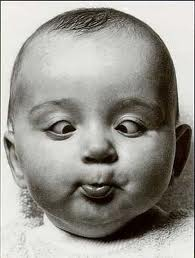 Prénom : ______________________________                             Le  double.  Bilan : … / 10                                                                                                Dessine et complète :                                                                    Entoure la proposition correcte :                                                                    Complète :      Le  double  de  4  est   …Le  double  de  6  est  …8  est  le  double  de …14  est  le  double  de  …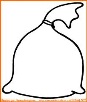  2 xLe double de  4  est …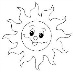  2 xLe double de  5  est …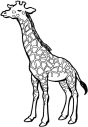  2 xLe double de  3  est …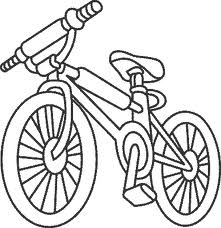  2 xLe double de 1 est …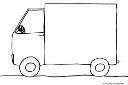 xLe double de 3 est …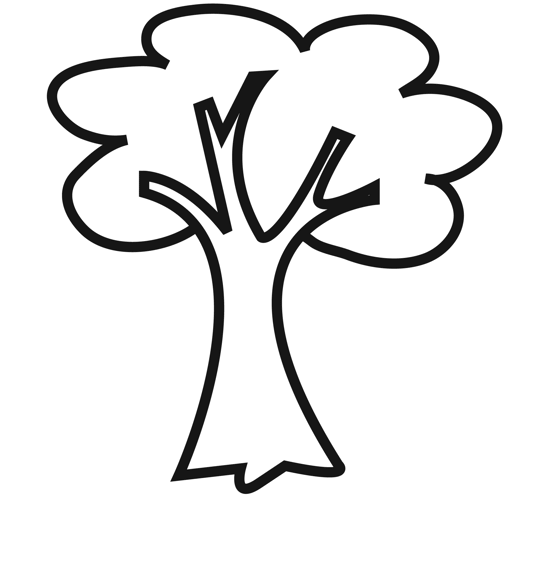  2 xLe double de  …  est …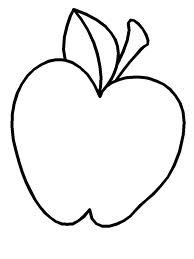  2 xLe double de  …  est … 2 xLe double de  …  est … 2 xLe double de  …  est … 2 xLe double de  3  est   … 2 xLe double de  …  est   …Le double deLe double deLe double de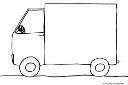  Le double de